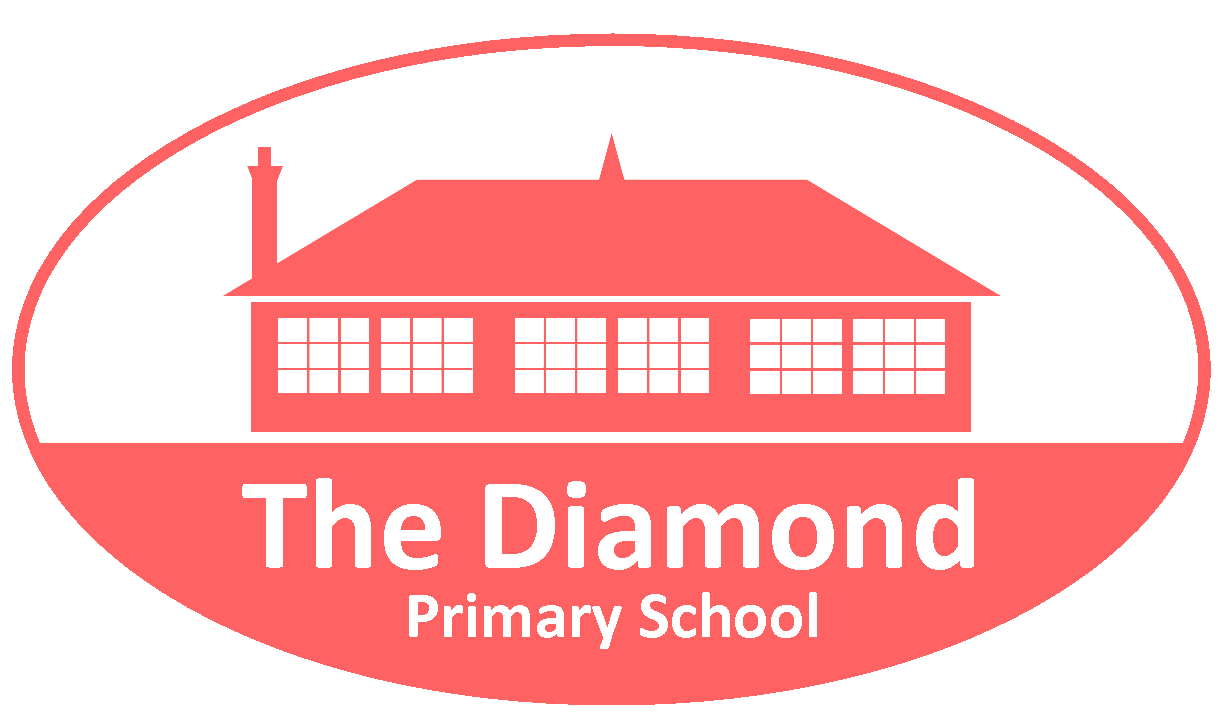 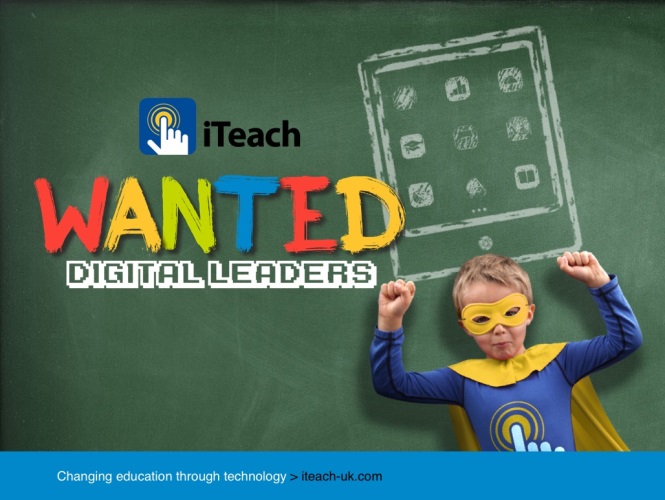 NameClassWhy do you want to become a Digital Leader?Why do you want to become a Digital Leader?What is your favourite ICT (technology) thing from either home or school?What is your favourite ICT (technology) thing from either home or school?Give an example of something you are responsible for either at home or in school?Give an example of something you are responsible for either at home or in school?What skills do you have that will make you a good Digital Leader?What skills do you have that will make you a good Digital Leader?